Publicado en Madrid el 30/03/2022 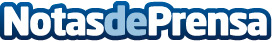 Nuevo protocolo entre gestores administrativos y la CAM para agilizar trámites telemáticos de extranjeríaEn el año 2021 los gestores administrativos de Madrid presentaron ante la Delegación de Gobierno 4.819 trámites de forma telemática. Este nuevo procedimiento de presentación telemática de expedientes de extranjería puede ahorrar varios meses sobre la forma actual de actuarDatos de contacto:Diego Vitaller 618107008Nota de prensa publicada en: https://www.notasdeprensa.es/nuevo-protocolo-entre-gestores-administrativos Categorias: Nacional Derecho Finanzas Sociedad Consultoría http://www.notasdeprensa.es